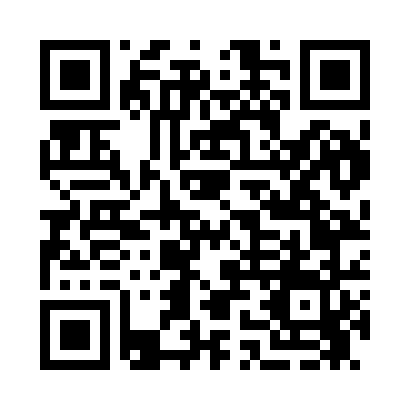 Prayer times for Arbo, Mississippi, USAWed 1 May 2024 - Fri 31 May 2024High Latitude Method: Angle Based RulePrayer Calculation Method: Islamic Society of North AmericaAsar Calculation Method: ShafiPrayer times provided by https://www.salahtimes.comDateDayFajrSunriseDhuhrAsrMaghribIsha1Wed5:006:1212:564:357:398:522Thu4:596:1212:554:357:408:533Fri4:576:1112:554:357:408:544Sat4:566:1012:554:357:418:555Sun4:556:0912:554:357:428:566Mon4:546:0812:554:357:438:577Tue4:536:0712:554:357:438:588Wed4:526:0612:554:357:448:589Thu4:516:0612:554:357:458:5910Fri4:506:0512:554:357:459:0011Sat4:496:0412:554:357:469:0112Sun4:486:0312:554:357:479:0213Mon4:476:0312:554:357:479:0314Tue4:466:0212:554:357:489:0415Wed4:456:0112:554:357:499:0516Thu4:456:0112:554:357:499:0617Fri4:446:0012:554:357:509:0718Sat4:436:0012:554:357:519:0819Sun4:425:5912:554:357:519:0820Mon4:415:5812:554:357:529:0921Tue4:415:5812:554:357:539:1022Wed4:405:5712:554:357:539:1123Thu4:395:5712:554:367:549:1224Fri4:395:5612:554:367:559:1325Sat4:385:5612:564:367:559:1326Sun4:385:5612:564:367:569:1427Mon4:375:5512:564:367:579:1528Tue4:365:5512:564:367:579:1629Wed4:365:5512:564:367:589:1730Thu4:355:5412:564:367:589:1731Fri4:355:5412:564:367:599:18